Conservation CornerConservation Corner is a weekly article produced by the Forest County Land &Water Conservation Department. For more information contact Steve Kircher, County Conservationist-Land Information/GIS Director at 715-478-1387 or by e-mail at lcc@co.forest.wi.us. 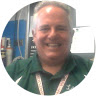 